Publicado en Barcelona el 12/01/2018 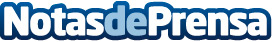 Un estudio de Schneider Electric y 451 Research proporciona las claves de la gestión de IT híbrido Según el estudio, los actuales métodos de gestión y supervisión de infraestructura IT son insuficientes para los entornos de centro de datos híbridos. Las estrategias de éxito de las principales empresas mundiales incluyen prestar más atención a la visualización, la ubicación, los procesos operativos y la relación costes/rendimientoDatos de contacto:Prensa Schneider Electric935228600Nota de prensa publicada en: https://www.notasdeprensa.es/un-estudio-de-schneider-electric-y-451 Categorias: Telecomunicaciones E-Commerce Otras Industrias http://www.notasdeprensa.es